Directions:Open the workbook helper fileCreate text in all capital letters that says TEXT QUIZDraw a large rectangleCreate centered text in the rectangle in all capital letters that says CENTER Draw a small circleCreate centered text in the rectangle in all capital letters that says 8Add this to the bottom right corner of your drawing using text: Your name, Lesson 8 QuizSave your quiz in your AutoCAD lesson 8 folder as: AutoCAD.Lesson.8.Quiz.LastnamePrint your quiz using the Xerox Workcentre and turn in at front of class in your folder.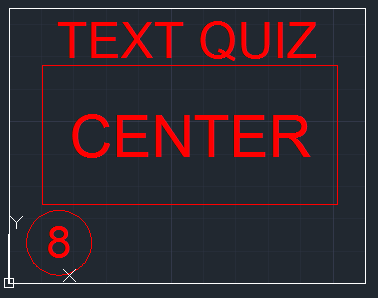 